II SEMANA CULTURAL Concierto de música tradicional: Tumba e Dálle Viernes 10 de agosto, 9:30 de la noche Patio de la Escuela de Taramundi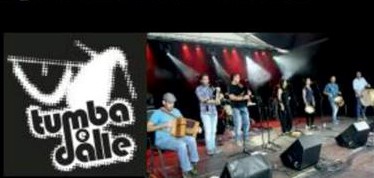 Entrada Gratuita